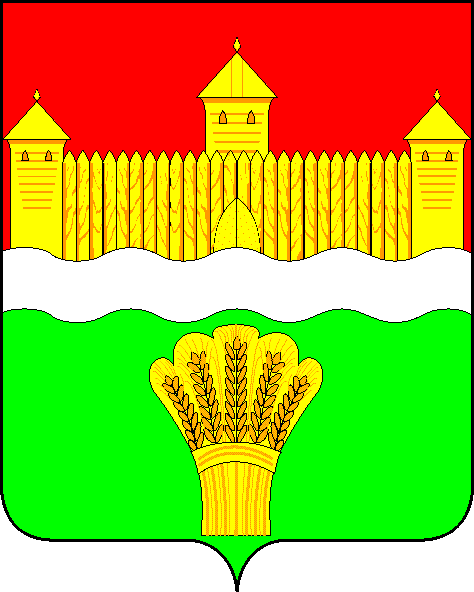 КЕМЕРОВСКАЯ ОБЛАСТЬ - КУЗБАСССОВЕТ НАРОДНЫХ ДЕПУТАТОВКЕМЕРОВСКОГО МУНИЦИПАЛЬНОГО ОКРУГАпервого созываСЕССИЯ № 1РЕШЕНИЕот «24» декабря 2019 г. № 8г. КемеровоО регламенте Совета народных депутатовКемеровского муниципального округаРуководствуясь   Федеральным  законом  от 06.10.2003 №131-ФЗ «Об  общих  принципах  организации  местного  самоуправления  в  Российской  Федерации», в целях реализации Закона Кемеровской области - Кузбасса от 28.06.2019 №42-ОЗ «О внесении изменений Закон Кемеровской области «О статусе и границах муниципальных образований», Закона Кемеровской области – Кузбасса от 05 августа 2019 года № 68-ОЗ «О преобразовании муниципальных образований», Совет народных депутатов Кемеровского муниципального округаРЕШИЛ:1. Утвердить Регламент Совета народных депутатов Кемеровского муниципального округа.2. Признать утратившими силу решение Совета народных депутатов Кемеровского муниципального округа от 26.01.2012 г. № 25 «О регламенте Совета народных депутатов Кемеровского муниципального округа», решение Совета народных депутатов Кемеровского муниципального округа от 26.04.2017 г. «О внесении изменений в решение Совета народных депутатов Кемеровского муниципального округа от 26.01.2012 № 25 «О регламенте Совета народных депутатов Кемеровского муниципального округа».3. Опубликовать настоящее решение в газете «Заря», на официальном сайте Совета народных депутатов Кемеровского муниципального округа в сети «Интернет» (www.snd-kmr.ru)4. Решение вступает в силу после его официального опубликования.5. Контроль за исполнением настоящего решения возложить на Харлановича В.В, - председателя Совета народных депутатов Кемеровского муниципального округа.Председатель Совета народных депутатов Кемеровского муниципального округа                                                 В.В. ХарлановичПриложение к решениюСовета народных депутатовКемеровского муниципального округаот «24» декабря 2019 г. № 8РЕГЛАМЕНТСОВЕТА НАРОДНЫХ ДЕПУТАТОВКЕМЕРОВСКОГО МУНИЦИПАЛЬНОГО ОКРУГАГлава I. ОБЩИЕ ПОЛОЖЕНИЯСтатья 1. Предмет регулирования1. Регламент Совета народных депутатов Кемеровского муниципального округа (далее - Регламент) разработан в соответствии с законодательством Российской Федерации, Кемеровской области - Кузбасса и Уставом Кемеровского муниципального округа, устанавливает правила организации деятельности Совета народных депутатов Кемеровского муниципального округа (далее - окружной Совет) по реализации его полномочий.Статья 2. Статус окружного Совета1. Окружной Совет является представительным органом муниципального образования, наделяется правами юридического лица, является муниципальным учреждением и подлежит государственной регистрации.2. Совет состоит из 20 депутатов, избираемых на муниципальных выборах по одномандатным избирательным округам.3. Окружной Совет самостоятельно определяет свою структуру. Порядок формирования и деятельности рабочих органов окружного Совета определяется настоящим Регламентом и положениями о них.Статья 3. Функции окружного Совета1. Окружной Совет осуществляет следующие функции:1) правотворчество - принятие нормативных и иных правовых актов по вопросам, относящимся к полномочиям окружного Совета;2) контроль за исполнением органами местного самоуправления и должностными лицами местного самоуправления полномочий по решению вопросов местного значения;3) другие функции, предусмотренные Уставом Кемеровского муниципального округа.2. Порядок осуществления правотворческих и контрольных полномочий, проведения заседаний (сессий) и других мероприятий окружного Совета определяется настоящим Регламентом, Уставом Кемеровского муниципального округа и иными правовыми актами окружного Совета.Статья 4. Структура окружного Совета1. Структуру окружного Совета составляют его рабочие органы:1) председатель окружного Совета;2) заместитель председателя окружного Совета;3) комитеты и комиссии окружного Совета;4) добровольные объединения депутатов.2. К работе окружного Совета и его органов на договорной основе могут привлекаться эксперты и консультанты, которые вправе принимать участие в заседаниях (сессиях) окружного Совета и его рабочих органов.Статья 5. Формы работы окружного Совета1. Формами работы окружного Совета являются:1) заседания (сессии) окружного Совета;2) депутатские слушания;3) заседания комитетов и комиссий окружного Совета;4) депутатские запросы;5) депутатские проверки;6) другие формы работы, предусмотренные настоящим Регламентом, иными правовыми актами окружного Совета.Глава II. ПОРЯДОК ФОРМИРОВАНИЯ РАБОЧИХ ОРГАНОВОКРУЖНОГО СОВЕТАСтатья 6. Избрание председателя окружного Совета и освобождение его от должности1. Председатель окружного Совета избирается на первом заседании (сессии) Совета народных депутатов из числа депутатов тайным голосованием на срок полномочий депутатов очередного созыва.2. Председатель Совета народных депутатов исполняет свои обязанности на постоянной основе.3. Кандидатуры на должность председателя окружного Совета вносятся депутатами Совета. Каждый депутат вправе предложить только одну кандидатуру.4. Депутат окружного Совета, выдвинутый для избрания на должность председателя окружного Совета, имеет право заявить о самоотводе. Заявление о самоотводе принимается без обсуждения и голосования.5. По всем кандидатурам, давшим согласие баллотироваться на должность председателя окружного Совета, проводится обсуждение, в ходе которого они выступают и отвечают на вопросы депутатов окружного Совета. После обсуждения окружной Совет утверждает список кандидатур для голосования.6. Кандидат считается избранным на должность председателя окружного Совета, если в результате голосования за него подано более половины голосов от установленной численности депутатов окружного Совета.7. Если ни один из кандидатов не набрал требуемого количества голосов, то процедура избрания повторяется, начиная с выдвижения кандидатур.8. Полномочия Председателя окружного Совета прекращаются досрочно в соответствии со статьей 40 Федерального закона от 06.10.2003 № 131-ФЗ «Об общих принципах организации местного самоуправления в Российской Федерации».9. В случае непринятия окружным Советом решения об освобождении от должности председателя окружного Совета по его личному заявлению председатель окружного Совета вправе сложить свои полномочия по истечении срока, определенного трудовым законодательством.10. Избрание и освобождение от занимаемой должности председателя окружного Совета оформляется решением окружного Совета.11. Председателю Совета народных депутатов Кемеровского муниципального округа, осуществлявшему свои полномочия на постоянной основе и прекратившему свои полномочия, Уставом Кемеровского муниципального округа устанавливается денежная компенсация в размере денежного вознаграждения по занимаемой ранее должности до устройства на новое место работы либо разницы между денежным вознаграждением и получаемой заработной платой по новому месту работы, в течение не более шести месяцев с момента прекращения исполнения полномочий.Статья 7. Избрание и освобождение от должности заместителя председателя окружного Совета1. Заместитель председателя избирается из числа депутатов открытым голосованием и считается избранным, если за него проголосовало более половины от установленного числа депутатов.2. Заместитель председателя окружного Совета избирается по предложению председателя окружного Совета из числа депутатов в порядке и на срок, установленные для избрания председателя и осуществляет свои полномочия на не освобожденной основе.3. Заместитель председателя окружного Совета может быть освобожден от занимаемой должности по личному заявлению, а также по предложению председателя окружного Совета решением окружного Совета, если за него проголосовало более половины от установленной численности депутатов окружного Совета.Статья 8. Формирование комитетов и комиссий Совета1. В соответствии со статьей 25 Устава округа окружной Совет формирует из числа депутатов комитеты.2. Комитеты являются постоянно действующими рабочими органами окружного Совета.3. Комитеты окружного Совета формируются по отдельным направлениям его деятельности. Окружной Совет образует:1) комитет по местному самоуправлению, правопорядку и связям с общественностью;2) комитет по сельскому хозяйству, промышленности и экологии;3) комитет по социальным вопросам;4) комитет по бюджету, налогам и предпринимательству;5) комитет по социально-экономическому развитию и жилищно-коммунальному хозяйству;6) комиссия по вопросам депутатской этики.4. В случае необходимости на заседаниях (сессиях) окружного Совета могут образовываться новые комитеты, упраздняться и реорганизовываться ранее созданные путем внесения изменений и дополнений в настоящий Регламент.5. Все депутаты окружного Совета, за исключением председателя окружного Совета, входят в порядке самозаписи в состав комитетов. В составе комитета окружного Совета должно быть не менее пяти депутатов. Персональный состав комитетов окружного Совета утверждается правовым актом окружного Совета.6. Председатель и секретарь комитета окружного Совета избираются на заседании комитета большинством голосов от общего числа членов комитета. Председатель комитета утверждается правовым актом окружного Совета.7. Комитет вправе освободить председателя и секретаря комитета окружного Совета от выполнения обязанностей большинством голосов от общего числа членов комитета. Решение комитета об освобождении председателя комитета от выполнения обязанностей утверждается правовым актом окружного Совета.Статья 9. Формирование временных комиссий окружного Совета1. Окружной Совет вправе для предварительного рассмотрения и подготовки вопросов, входящих в полномочия окружного Совета создавать из числа депутатов временные комиссии (по вопросам Регламента, Устава округа, депутатских проверок и другим).2. Задачи, полномочия и срок деятельности комиссии определяются окружным Советом при ее образовании.3. Решение о создании комиссии может быть принято окружным Советом по предложению группы депутатов в количестве не менее пяти депутатов окружного Совета.4. Комиссии окружного Совета организуют свою работу и принимают решения по правилам, предусмотренным для комитетов окружного Совета.Статья 10. Образование добровольных объединений депутатов1. По инициативе не менее трех депутатов окружного Совета могут создаваться добровольные объединения депутатов. Порядок их создания и деятельности определяется настоящим Регламентом и иными правовыми актами окружного Совета.2. В окружном Совете добровольными объединениями депутатов являются фракции.3. Объединения депутатов создаются на добровольной основе. Депутат окружного Совета может состоять лишь в одном добровольном объединении депутатов.Глава III. ПОЛНОМОЧИЯ РАБОЧИХ ОРГАНОВ ОКРУЖНОГО СОВЕТАСтатья 11. Полномочия председателя окружного Совета1. Председатель окружного Совета осуществляет следующие полномочия:1) представляет окружной Совет в отношениях с населением округа, органами государственной власти и органами местного самоуправления, предприятиями, учреждениями, организациями и общественными объединениями;2) организует работу по подготовке заседаний (сессий) окружного Совета, по проведению мероприятий, предусмотренных правовыми актами окружного Совета;3) организует деятельность комитетов, постоянных и временных комиссий окружного Совета;4) формирует и подписывает проект повестки дня заседания (сессии) окружного Совета, протоколы заседаний (сессий) и другие документы;5) направляет главе округа для подписания и обнародования (опубликования) нормативные правовые акты, принятые окружным Советом;6) подписывает решения окружного Совета, по вопросам, отнесенным к компетенции окружного Совета федеральными законами, законами Кемеровской области - Кузбасса, Уставом Кемеровского муниципального округа, устанавливающие правила, обязательные для исполнения на территории Кемеровского муниципального округа, решение об удалении главы округа в отставку, а также решения по вопросам организации деятельности окружного Совета;7) организует проведение депутатских слушаний;8) оказывает содействие депутатам окружного Совета в осуществлении ими своих полномочий;9) является распорядителем по расчетным и текущим счетам окружного Совета;10) издает распоряжения и приказы по вопросам организации деятельности окружного Совета, а также о награждении грамотами, благодарственными письмами и ценными подарками, в порядке, установленном Советом народных депутатов Кемеровского муниципального округа;(п. 10 в ред. решения Совета народных депутатов Кемеровского муниципального района от 29.08.2013 № 200)11) председательствует на заседаниях (сессиях) окружного Совета;12) контролирует соблюдение Регламента окружного Совета;13) от имени окружного Совета подписывает исковые заявления, направляемые в суд или арбитражный суд;14) представляет окружной Совет в качестве юридического лица;15) исполняет иные полномочия в соответствии с Уставом округа, настоящим Регламентом, иными правовыми актами окружного Совета.Статья 12. Полномочия заместителя председателя окружного Совета1. Заместитель председателя окружного Совета осуществляет следующие полномочия:1) выполняет поручения председателя окружного Совета;2) координирует деятельность комитетов и комиссий окружного Совета;3) обеспечивает взаимодействие окружного Совета с администрацией округа;4) организует взаимодействие окружного Совета с населением, общественными и политическими организациями;5) выполняет иные функции в соответствии с правовыми актами окружного Совета, распоряжениями председателя окружного Совета.2. В отсутствие председателя окружного Совета заместитель исполняет полномочия председателя окружного Совета.3. Распоряжение о распределении обязанностей между председателем Совета и его заместителем издает председатель окружного Совета.Статья 13. Полномочия комитетов (комиссий) окружного Совета1. Комитеты (комиссии) окружного Совета:1) по поручению председателя окружного Совета и по собственной инициативе разрабатывают и предварительно рассматривают проекты правовых актов окружного Совета по направлениям своей деятельности, в том числе участвуют в разработке и предварительном рассмотрении проектов Устава округа, бюджета округа, планов и программ развития округа, изменений и дополнений к ним;2) осуществляют подготовку заключений по проектам правовых актов, внесенным на рассмотрение окружного Совета;3) участвуют в подготовке и проведении публичных и депутатских слушаний;4) осуществляют контроль за исполнением законодательства Российской Федерации и Кемеровской области - Кузбасса, Устава округа и правовых актов окружного Совета в соответствии с направлениями своей деятельности, контролируют деятельность администрации округа по исполнению окружного бюджета, планов и программ развития округа, а также по распоряжению муниципальной собственностью;5) рассматривают в пределах своей компетенции иные вопросы в соответствии с настоящим Регламентом, иными правовыми актами окружного Совета.2. Комитеты (комиссии) окружного Совета вправе запрашивать документы и материалы, необходимые для их деятельности по вопросам компетенции окружного Совета у органов государственной власти, местного самоуправления, предприятий, организаций и учреждений.3. Полномочия комитетов (комиссий) окружного Совета по направлениям их деятельности определяются положениями о комитетах (комиссиях) окружного Совета.Статья 14. Права добровольных объединений депутатов1. Добровольные объединения депутатов вправе:1) выдвигать кандидатуры на должность председателя окружного Совета, председателей комитетов и комиссий окружного Совета;2) выражать мнение по вопросам, в том числе по проектам правовых актов, рассматриваемым на заседаниях (сессиях) окружного Совета;3) в иных формах участвовать в работе окружного Совета.2. Деятельность добровольных депутатских объединений организуется ими самостоятельно.Глава IV. ДЕПУТАТСКИЕ СЛУШАНИЯСтатья 15. Организация депутатских слушаний1. Для предварительного рассмотрения основных вопросов проекта повестки очередного заседания (сессии) окружного Совета могут проводиться депутатские слушания. Кроме того, депутатские слушания могут проводиться по наиболее важным вопросам окружного значения.2. Депутатские слушания в окружном Совете проводятся по инициативе главы округа, председателя окружного Совета, комитетов окружного Совета, добровольных объединений депутатов или группы депутатов численностью не менее пяти человек.3. Организация проведения депутатских слушаний возлагается на председателя окружного Совета. Председатель окружного Совета подписывает повестку депутатских слушаний, созывает депутатские слушания, при необходимости составляет план мероприятий по подготовке слушаний, определяет комитет окружного Совета, ответственный за подготовку материалов для их проведения.4. Состав лиц, приглашенных на депутатские слушания, определяется председателем окружного Совета и комитетом, ответственным за подготовку материалов для проведения слушаний. Приглашенным лицам заблаговременно рассылаются официальные уведомления.5. На депутатских слушаниях председательствует председатель окружного Совета или по его поручению заместитель.6. Кворум при проведении депутатских слушаний не устанавливается.7. Продолжительность слушаний определяется характером обсуждаемых вопросов. Председательствующий может принять решение о перерыве в ходе слушаний.Статья 16. Результаты депутатских слушаний1. По результатам депутатских слушаний могут быть приняты мотивированное заключение по обсуждаемому вопросу, рекомендации и другие документы. Они считаются принятыми, если за них проголосовало более половины депутатов, принявших участие в слушаниях.Глава V. ЗАСЕДАНИЯ (СЕССИИ) ОКРУЖНОГО СОВЕТАСтатья 17. Первое заседание (сессия) окружного Совета1. Первое заседание (сессия) окружного Совета проводится не позднее пятнадцати дней с момента официального опубликования (обнародования) результатов выборов при условии избрания не менее двух третей от установленной численности депутатов окружного Совета.2. Первое заседание (сессию) окружного Совета созывает глава округа.3. До избрания председателя окружного Совета председательствующим на первом заседании (сессии) является старейший по возрасту депутат окружного Совета.Статья 18. Организация заседаний (сессий) окружного Совета1. Заседания (сессии) окружного Совета (кроме первого) созывает председатель окружного Совета.2. Заседание (сессия) окружного Совета созывается, как правило, не реже одного раза в квартал в последний четверг месяца, в котором планируется заседание (сессия) окружного Совета.3. Заседание (сессия) окружного Совета считается правомочным, если на нем присутствует не менее двух третей от установленной численности депутатов окружного Совета. Правомочность заседания (сессии) до его открытия подтверждается данными регистрации, в ходе заседания (сессии) - количеством депутатов на момент голосования по принятию решения, которое может подтверждаться данными промежуточных регистраций.4. Заседания (сессии) окружного Совета носят открытый характер.5. При обсуждении вопросов, содержащих сведения, распространение которых ограничено Федеральным законом, а также в исключительных случаях по требованию главы округа, председателя окружного Совета, добровольного объединения депутатов или не менее одной трети от установленного числа депутатов окружного Совета могут проводиться закрытые заседания (сессии).6. Председательствующим на заседаниях (сессиях) окружного Совета является его председатель.7. В работе заседаний (сессий) окружного Совета вправе принимать участие глава округа, а также по его поручению работники администрации округа.8. Председатель окружного Совета в течение пяти рабочих дней после подписания проекта повестки дня заседания (сессии) сообщает депутатам о времени и месте очередного заседания (сессии), а также о вопросах, выносимых на его рассмотрение. Депутат окружного Совета должен уведомить председателя окружного Совета о своем отсутствии на заседании (сессии) окружного Совета с указанием причин.9. Открытие заседания (сессии) Совета сопровождаются исполнением гимна Кемеровского муниципального округа.Статья 19. Внеочередные заседания (сессии) окружного Совета1. Внеочередные заседания (сессии) окружного Совета созывает председатель окружного Совета по требованию главы округа, не менее одной трети от установленного числа депутатов окружного Совета или по собственной инициативе.2. Требование с обоснованием необходимости созыва внеочередного заседания (сессии) окружного Совета и проектами правовых актов должно быть представлено председателю окружного Совета в письменном виде.3. Проект повестки внеочередного заседания (сессии) окружного Совета должен быть подписан председателем окружного Совета в течение трех дней со дня поступления требования о его созыве.4. Внеочередное заседание (сессия) окружного Совета должно состояться в течение пяти дней после подписания проекта повестки заседания (сессии).5. На внеочередном заседании (сессии) рассмотрению подлежат только те вопросы, для решения которых оно созывалось.6. Сообщение о созыве внеочередного заседания (сессии) окружного Совета, о времени и месте его проведения, а также о вопросах, вносимых на рассмотрение, доводится до главы округа, депутатов окружного Совета вместе с проектами правовых актов.Статья 20. Чрезвычайное заседание (сессия) окружного Совета1. В исключительных случаях председатель окружного Совета вправе принять решение о немедленном созыве чрезвычайного заседания (сессии) окружного Совета.2. Наличие подготовленных проектов правовых актов при созыве чрезвычайного заседания (сессии) не требуется.Статья 21. Выступления на заседании (сессии) окружного Совета1. На заседаниях (сессиях) окружного Совета предусматриваются следующие основные виды выступлений: доклад, содоклад, заключительное слово, выступления в прениях, по обсуждаемой кандидатуре, по мотивам голосования, по порядку ведения заседания (сессии), а также предложение, справка, информация, заявление, обращение.2. Продолжительность доклада, содоклада, выступлений, заключительного слова, устанавливается регламентом заседания (сессии) окружного Совета.3. По истечении установленного времени председательствующий предупреждает об этом выступающего, а затем вправе прервать его выступление.4. Глава округа и депутаты окружного Совета имеют право выступить по любому обсуждаемому вопросу. Депутаты окружного Совета, которые не смогли выступить в связи с прекращением прений, вправе приобщить подписанные ими тексты своих выступлений к протоколу заседания (сессии).Статья 22. Полномочия председательствующего на заседании (сессии) окружного Совета1. Председательствующий на заседании (сессии) окружного Совета объявляет об открытии и закрытии заседания (сессии), а также о выступающих; предоставляет слово для выступления в порядке поступления заявок; обеспечивает соблюдение положений настоящего Регламента; ставит на голосование проекты правовых актов, актов декларативного характера, другие вопросы; оглашает предложения депутатов по рассматриваемым на заседании (сессии) вопросам и объявляет последовательность постановки их на голосование; отвечает на вопросы, поступающие в его адрес; дает справки; обеспечивает порядок в зале заседаний; подписывает протокол заседания (сессии).2. Председательствующий в ходе обсуждения не вправе комментировать выступления депутатов окружного Совета, прерывать выступающих вне требований Регламента.3. Председательствующий на заседаниях (сессиях) окружного Совета имеет право взять слово для выступления в любое время.4. Председательствующий на заседаниях (сессиях) окружного Совета имеет право:1) лишить выступающего слова, если он нарушает Регламент, выступает не по повестке дня, использует оскорбительные выражения;2) обращаться за справками к депутатам;3) приостанавливать дебаты, не относящиеся к обсуждаемому вопросу и не предусмотренные режимом работы заседания (сессии);4) призвать депутата к порядку;5) прервать заседание (сессию) в случае возникновения в зале чрезвычайных обстоятельств, а также грубого нарушения порядка проведения заседания (сессии).5. Председательствующий на заседаниях (сессиях) окружного Совета обязан:1) соблюдать Регламент и повестку дня;2) обеспечивать соблюдение прав депутатов на заседании (сессии);3) обеспечивать порядок в зале заседаний;4) осуществлять контроль за соблюдением времени выступлений, своевременно напоминать выступающему об истечении установленного времени;5) фиксировать все поступившие предложения и ставить их на голосование, сообщать принято или не принято решение;6) заслушивать (зачитывать) и ставить на голосование вне очереди предложения депутатов по порядку ведения заседания (сессии), в том числе свои собственные предложения;7) проявлять уважительное отношение к депутатам, воздерживаться от персональных замечаний и оценок выступлений участников заседания (сессии), депутатов.Статья 23. Полномочия депутата окружного Совета на заседании (сессии) окружного Совета1. В порядке, установленном настоящим Регламентом, депутат окружного Совета на его заседаниях (сессиях) вправе:1) избирать и быть избранным в рабочие органы окружного Совета, предлагать кандидатов (в том числе и свою кандидатуру) в эти органы, высказывать мнение по персональному составу создаваемых или созданных окружным Советом органов и кандидатурам лиц, избираемых окружным Советом;2) вносить предложения по повестке дня и по порядку ведения заседания (сессии);3) вносить проекты правовых актов и поправки к ним;4) участвовать в прениях, задавать вопросы докладчику (содокладчику), выступать по мотивам голосования (до голосования);5) требовать постановки своих предложений на голосование;6) требовать повторного голосования, настаивать на повторном подсчете голосов;7) вносить предложения о заслушивании на заседании (сессии) окружного Совета отчета или информации главы округа и (или) администрации округа;8) вносить предложения о необходимости проведения депутатских проверок по вопросам компетенции окружного Совета;9) ставить вопрос о необходимости разработки нового правового акта окружного Совета и вносить предложения по изменению действующих правовых актов;10) оглашать обращения, имеющие общественное значение;11) пользоваться другими правами, предоставленными ему законодательством Российской Федерации и Кемеровской области - Кузбасса, Уставом округа и настоящим Регламентом.2. Депутат окружного Совета на заседании (сессии) обязан:1) соблюдать Регламент, повестку дня и требования председательствующего;2) выступать только с разрешения председательствующего;3) не допускать оскорбительных выражений.Глава VI. ПЛАНИРОВАНИЕ ДЕЯТЕЛЬНОСТИ ОКРУЖНОГО СОВЕТАСтатья 24. Формирование планов деятельности окружного Совета1. Окружной Совет планирует свою правотворческую и контрольную деятельность, проведение заседаний (сессий) и других мероприятий.2. Планирование деятельности окружного Совета осуществляется на календарный год, квартал, месяц.3. Предложения в планы деятельности окружного Совета могут вносить депутаты окружного Совета, глава округа, комитеты окружного Совета, добровольные объединения депутатов в порядке, предусмотренном Уставом округа, настоящим Регламентом.4. Проект плана правотворческой и контрольной деятельности на очередной календарный год (далее - план деятельности) формируется председателем окружного Совета совместно с председателями комитетов окружного Совета. План деятельности утверждается на заседании (сессии) окружного Совета.5. План работы окружного Совета на квартал формируется председателем окружного Совета на основе плана деятельности и утверждается на заседании (сессии) окружного Совета не позднее месяца, предшествующего очередному кварталу.6. План работы окружного Совета на очередной месяц формируется председателем окружного Совета совместно с председателями комитетов окружного Совета в соответствии с планом деятельности и планом работы на очередной квартал и утверждается председателем окружного Совета.Статья 25. Формирование проекта повестки дня заседания (сессии)1. Проект повестки дня формируется председателем окружного Совета не позднее десятого числа месяца, в котором планируется заседание (сессия) окружного Совета. Проект повестки формируется на основе плана деятельности окружного Совета, а также проектов правовых актов, внесенных в установленном настоящим Регламентом порядке.2. По мотивированной инициативе рабочих органов окружного Совета, главы округа, оформленной в письменном виде, проект повестки может быть изменен председателем окружного Совета, но не позднее чем за семь дней до заседания (сессии) окружного Совета.3. В течение трех дней после подписания проекта повестки дня заседания (сессии) председатель окружного Совета направляет его копию главе округа.4. Информационное сообщение о проекте повестки дня заседания (сессии) окружного Совета подлежит опубликованию не позднее, чем за пять дней до заседания (сессии) окружного Совета.Статья 26. Обсуждение и утверждение повестки дня заседания (сессии) окружного Совета1. В начале заседания (сессии) окружного Совета председательствующий оглашает проект повестки дня заседания (сессии).2. На заседании (сессии) окружного Совета в принятый за основу проект повестки дня могут вноситься изменения и дополнения.3. Предложения о внесении изменений и дополнений в принятый за основу проект повестки дня заседания (сессии) окружного Совета вносятся главой округа, комитетами окружного Совета и депутатами окружного Совета, в том случае, если инициатором предложения представлен проект правового акта окружного Совета по вопросу, предлагаемому для включения в повестку дня.4. Предложения главы округа, комитета, депутата окружного Совета о внесении изменений и дополнений в проект повестки дня заседания (сессии) окружного Совета ставятся председательствующим на голосование в порядке очередности их поступления. Перед голосованием инициатору предложения предоставляется возможность выступить с его обоснованием.5. Окружной Совет вправе принять решение о прекращении прений по вопросу повестки дня.6. Решения о внесении изменений и дополнений в проект повестки дня заседания (сессии) Совета принимаются большинством голосов от числа депутатов, присутствующих на заседании.7. Проект повестки дня после принятия решений о внесении в повестку изменений и дополнений ставится председательствующим на голосование для принятия повестки дня заседания (сессии) окружного Совета в целом.8. Повестка дня заседания (сессии) окружного Совета в целом принимается, если за нее проголосовало более половины от числа присутствующих на заседании депутатов.Глава VII. ПРАВОТВОРЧЕСКАЯ ДЕЯТЕЛЬНОСТЬ ОКРУЖНОГО СОВЕТАСтатья 27. Правовые акты окружного Совета1. Окружной Совет по вопросам, отнесенным к его компетенции федеральными законами, законами Кемеровской области - Кузбасса, Уставом Кемеровского муниципального округа, принимает решения - правовые акты нормативного и ненормативного характера.2. Окружной Совет вправе принимать акты декларативного характера, выражающие отношение окружного Совета к той или иной проблеме (резолюции, заявления, обращения).Статья 28. Внесение проектов правовых актов окружного Совета1. Проекты правовых актов окружного Совета могут вноситься депутатами окружного Совета, комитетами и комиссиями окружного Совета, главой округа, органами территориального общественного самоуправления, инициативными группами граждан для рассмотрения на очередном заседании (сессии) окружного Совета не позднее 14 дней до заседания (сессии).Правом внесения проектов решений окружного Совета в отсутствие главы округа обладает лицо, исполняющее обязанности главы округа.Официальным внесением проекта правового акта в окружной Совет считается представление проекта на имя председателя. Датой официального внесения проекта считается дата его регистрации в окружном Совете. Проекты правовых актов должны быть предоставлены на бумажном носителе и в электронном виде.2. Порядок внесения проектов муниципальных правовых актов, перечень и форма прилагаемых к ним документов устанавливаются решением Кемеровского районного Совета народных депутатов от 26.05.2011 № 523.3. Проекты нормативных правовых актов окружного Совета, предусматривающие установление, изменение и отмену местных налогов и сборов, осуществление расходов из средств бюджета округа, могут быть внесены на рассмотрение окружного Совета только по инициативе главы округа или при наличии его заключения.4. Для разработки проектов правовых актов окружного Совета могут быть созданы рабочие группы, комиссии.Рабочие группы, комиссии формируются из числа депутатов окружного Совета, работников администрации Кемеровского округа, представителей органов государственной власти, организаций, общественных объединений, по согласованию с указанными органами и организациями.Состав, задачи, объем полномочий и срок деятельности рабочей группы, комиссии утверждается председателем окружного Совета по согласованию с указанными органами и организациями.Статья 29. Рассмотрение проектов правовых актов в рабочих органах окружного Совета и главой округа1. Председатель окружного Совета по каждому проекту правового акта определяет профильные комитеты, ответственные за предварительное рассмотрение проекта правового акта.2. Председатель окружного Совета направляет проекты правовых актов депутатам окружного Совета.3. Профильные комитеты окружного Совета рассматривают проекты правовых актов на заседаниях комитетов. По результатам рассмотрения проекта правового акта на заседании комитета с учетом поступивших замечаний и предложений депутатов, юридического заключения, решения комитета окружного Совета инициатор проекта вправе внести изменения в представленный им проект правового акта.4. Не позднее десяти дней до дня заседания (сессии) окружного Совета для подготовки заключения проекты правовых актов окружного Совета направляются главе округа (кроме проектов, внесенных главой округа).Если заключение главы округа не представлено, окружной Совет вправе рассмотреть проект правового акта без него.Статья 30. Рассмотрение проекта правового акта на заседании (сессии) окружного Совета1. При рассмотрении проектов правовых актов окружной Совет заслушивает доклад инициатора проекта и содоклад профильного комитета (или специально созданной комиссии), обсуждает основные положения проекта правового акта и принимает его за основу либо отклоняет.2. При внесении альтернативных проектов решений по одному и тому же вопросу окружной Совет одновременно обсуждает их и принимает решение о том, какой из рассматриваемых проектов принять за основу.3. После принятия проекта правового акта за основу, окружной Совет обсуждает, а председатель окружного Совета ставит на голосование поправки.4. Поправки вправе предлагать глава округа, депутаты окружного Совета, комитеты и комиссии окружного Совета, добровольные объединения депутатов. Каждая поправка должна быть четко сформулирована и, как правило, приобщена к проекту правового акта в письменном виде. Поправка, вносимая непосредственно на заседании (сессии) окружного Совета, оглашается ее автором и передается председательствующему на заседании (сессии) в письменном виде для постановки на голосование.5. По каждой поправке перед голосованием заслушиваются аргументы автора поправки, мнение докладчика и профильного комитета. Автор поправки вправе снять свое предложение с голосования.6. Каждая поправка обсуждается и голосуется отдельно. Если предложено внести несколько поправок в одну и ту же норму проекта правового акта, то вначале голосуются те из них, принятие или отклонение которых позволит решить вопрос о других поправках.7. После обсуждения всех поправок проект правового акта принимается в целом (с принятыми поправками). Решения о принятии поправок, принимается тем же числом голосов, что и правовой акт в целом.Статья 31. Принятие правовых актов окружного Совета1. Правовые акты окружного Совета принимаются большинством в две трети голосов от установленной численности депутатов окружного Совета, если иное не установлено федеральным законом.2. По процедурным вопросам решение принимается большинством голосов депутатов окружного Совета, присутствующих на заседании (сессии), если иной порядок не предусмотрен настоящим Регламентом.К процедурным относятся следующие вопросы:1) о перерыве в заседании (сессии), переносе или закрытии заседания (сессии);2) о предоставлении дополнительного времени для выступления;3) о предоставлении слова приглашенным на заседание (сессию);4) о переносе или прекращении прений по вопросу повестки дня заседания (сессии);5) об общем времени обсуждения вопроса о повестке дня;6) о переходе к вопросам повестки дня;7) о голосовании без обсуждения;8) о проведении тайного голосования;9) о поименном голосовании;10) о переносе рассмотрения проекта решения на следующее заседание (сессию);11) об изменении очередности выступлений;12) о проведении дополнительной регистрации депутатов.3. При голосовании по одному вопросу депутат окружного Совета имеет один голос и голосует лично и непосредственно.4. Депутат окружного Совета имеет право голосовать за принятие решения или против принятия решения, воздержаться от принятия решения, либо воздержаться от голосования по данному решению. Неучастие депутата окружного Совета в голосовании по принятию решения при условии его нахождения в зале, где проходит заседание (сессия), не является основанием для пересмотра кворума заседания (сессии).Статья 32. Формы голосования1. Решения окружного Совета принимаются открытым или тайным голосованием. Открытое голосование может быть, в том числе поименным.2. Тайное или поименное голосование проводится по требованию не менее пяти депутатов.3. Решение о проведении тайного, поименного голосования считается принятым, если за него проголосовало более половины от числа депутатов окружного Совета, присутствующих на заседании (сессии).4. Голосование представляет собой выбор варианта ответа: "за", "против" или "воздержался". Результаты голосования объявляются председательствующим на заседании (сессии) по каждому голосованию.Статья 33. Открытое голосование1. Перед началом открытого голосования председательствующий сообщает количество предложений, которые ставятся на голосование, уточняет их формулировки и последовательность, в которой они ставятся на голосование, напоминает, каким большинством голосов должно быть принято решение.2. После объявления председательствующим о начале голосования никто не вправе прервать голосование, кроме как для заявления по порядку ведения заседания (сессии).3. По окончании подсчета голосов председательствующий объявляет, принято решение или не принято.4. Если при определении результатов голосования выявятся явные процедурные ошибки голосования, то по решению окружного Совета может быть проведено повторное голосование.5. Каждый депутат окружного Совета или группа депутатов, не согласных с принятым решением имеют право в письменном виде оформить особое мнение, которое прилагается к протоколу заседания (сессии).Статья 34. Тайное голосование1. При проведении тайного голосования формируется счетная комиссия.2. В счетную комиссию не могут входить депутаты окружного Совета, чьи кандидатуры выдвинуты для избрания в рабочие органы окружного Совета. Счетная комиссия избирает из своего состава председателя и секретаря комиссии.3. Бюллетени для тайного голосования изготавливаются под контролем счетной комиссии по предложенной ею и утвержденной окружным Советом форме, в количестве, соответствующем установленной численности депутатов окружного Совета. Оставшиеся у счетной комиссии бюллетени после завершения их выдачи уничтожаются председателем счетной комиссии в присутствии ее членов. Время и место тайного голосования, порядок его проведения устанавливаются счетной комиссией в соответствии с настоящим Регламентом и объявляются председателем счетной комиссии.4. Каждому депутату окружного Совета выдается один бюллетень для тайного голосования.5. Бюллетень для тайного голосования опускается в специальный ящик, опечатанный счетной комиссией.6. Счетная комиссия обязана создать условия для тайного волеизъявления депутатов окружного Совета.7. Недействительными считаются бюллетени неустановленной формы, а также бюллетени, по которым невозможно определить волеизъявление депутатов окружного Совета. Дополнения, внесенные в бюллетень, при подсчете голосов не учитываются.8. О результатах тайного голосования комиссия составляет протоколы, которые подписываются всеми членами счетной комиссии.Статья 35. Поименное голосование1. Поименное голосование может проводиться с использованием опросных листов (карточек) или без них.2. При проведении поименного голосования председательствующий на заседании (сессии) Совета после окончания голосования называет фамилии депутатов, проголосовавших "за", "против", "воздержался" и не принявших участие в голосовании.3. Результаты поименного голосования включаются в протокол заседания (сессии) и могут быть обнародованы в средствах массовой информации по решению окружного Совета.Статья 36. Проведение голосования в два тура1. При предоставлении более двух вариантов решений голосование по решению окружного Совета может быть проведено в два тура. В первом туре голосования может допускаться голосование каждым депутатом за любое решение вопроса с подсчетом голосов, поданных за каждый из вариантов. Второй тур голосования проводится по двум предложениям, набравшим наибольшее число голосов, поданных в первом туре. Принятым по итогам второго тура считается то предложение, которое получило наибольшее число голосов, но не менее установленного для принятия решения числа голосов депутатов.Если во втором туре ни одно из предложений не получило необходимого для принятия решения голосов, то по предложению председательствующего или депутатов может формироваться депутатская согласительная комиссия для выработки проекта нового решения.Голосование по вариантам "против", "воздержался" при таком способе голосования в первом туре может не проводиться.Статья 37. Повторное голосование1. Повторное голосование по одному и тому же вопросу производится в случаях:2) нарушения Регламента при проведении голосования;3) объективно установленного нарушения при подсчете голосов.2. Решение о проведении повторного голосования принимается простым большинством голосов от числа депутатов, присутствующих на заседании (сессии). При этом результаты предыдущего голосования считаются отмененными.Статья 38. Результаты голосования1. Результаты голосования по всем вопросам вносятся в протокол заседания (сессии) окружного Совета.2. Если число депутатов, присутствующих на заседании (сессии), недостаточно для проведения голосования, председательствующий обязан перенести время для голосования по вопросу, обсуждение которого уже завершено. При проведении указанного голосования повторное обсуждение вопроса не производится и слово для выступления по мотивам голосования, для предложений, справок, заявлений, вопросов не предоставляется.3. Решение при голосовании по процедурным вопросам может быть принято без подсчета голосов - по явному большинству, если ни один из депутатов, присутствующих на заседании (сессии) не потребует подсчета голосов.Статья 39. Подписание правовых актов окружного Совета1. Нормативный правовой акт, принятый окружным Советом, не позднее десяти рабочих дней направляется главе округа для подписания и обнародования.2. Глава округа в течение пяти рабочих дней со дня поступления нормативного правового акта, принятого окружным Советом, подписывает и обнародует его.3. Глава округа имеет право отклонить нормативный правовой акт, принятый окружным Советом. В этом случае указанный нормативный правовой акт в течение десяти дней возвращается в окружной Совет с мотивированным обоснованием его отклонения либо с предложениями о внесении в него изменений и дополнений.4. Если глава округа отклонит нормативный правовой акт, он вновь рассматривается окружным Советом. Если при повторном рассмотрении указанный нормативный правовой акт будет одобрен в ранее принятой редакции не менее чем двумя третями от установленной численности депутатов окружного Совета, он подлежит подписанию главой округа в течение семи дней и обнародованию в газете "Заря".5. Если отлагательное вето главы округа было наложено по мотиву противоречия нормативного правового акта окружного Совета действующему законодательству, то после подписания указанного правового акта глава округа вправе обжаловать его в судебном порядке.6. Председатель окружного Совета может принять решение о доработке отклоненного главой округа проекта нормативного правового акта. В этом случае по согласованию с главой округа создается согласительная комиссия по доработке отклоненного нормативного правового акта, в которую на паритетных началах входят работники администрации округа, уполномоченные главой округа, и депутаты окружного Совета, уполномоченные председателем окружного Совета.7. Правовые акты, которые подписывает председатель окружного Совета, в течение пяти рабочих дней после подписания направляются для ознакомления главе округа.8. Акты декларативного характера принимаются в том же порядке, что и правовые акты окружного Совета, подписываются депутатами, проголосовавшими за их принятие и подлежат опубликованию в средствах массовой информации. Председатель окружного Совета в течение десяти дней со дня принятия акта декларативного характера осуществляет его опубликование.Глава VIII. КОНТРОЛЬНАЯ ДЕЯТЕЛЬНОСТЬ ОКРУЖНОГО СОВЕТАСтатья 40. Формы контрольной деятельности окружного Совета1. Окружной Совет осуществляет контроль за исполнением органами местного самоуправления и должностными лицами местного самоуправления полномочий по решению вопросов местного значения, за исполнением Устава округа, окружного бюджета, планов и программ развития округа и принимаемых окружным Советом нормативных правовых актов. Окружной Совет заслушивает ежегодные отчеты главы муниципального округа о результатах его деятельности и деятельности администрации муниципального округа, в том числе о решении вопросов, поставленных Кемеровским окружным Советом народных депутатов.2. Контрольная деятельность окружного Совета осуществляется через комитеты Совета, а также с помощью депутатского запроса, рассмотрения на заседаниях (сессиях) вопросов, относящихся к сфере контроля окружного Совета, принятия окружным Советом обращений и заявлений с рекомендациями относительно деятельности муниципальных служащих администрации округа.3. Инициатива включения в повестку дня заседания (сессии) окружного Совета контрольного вопроса принадлежит депутатам окружного Совета, комитетам и комиссиям окружного Совета, добровольным объединениям депутатов.4. Порядок и сроки подготовки контрольного вопроса для рассмотрения его на заседании (сессии) Совета или на депутатских слушаниях устанавливаются председателем окружного Совета.5. По результатам рассмотрения контрольного вопроса окружной Совет принимает решение.6. Окружной Совет, а также его комитет или комиссия вправе запросить у главы округа любую информацию, связанную с исполнением вопросов местного значения, необходимую для осуществления его деятельности.7. По решению Кемеровского окружного Совета народных депутатов глава округа может быть удален в отставку в соответствии со статьей 74.1 Федерального закона от 06.10.2003 № 131-ФЗ "Об общих принципах организации местного самоуправления в Российской Федерации".Статья 41. Депутатский запрос1. Депутаты окружного Совета вправе обращаться с депутатским запросом к должностным лицам и руководителям органов государственной власти Кемеровской области - Кузбасса, главе округа, руководителям органов местного самоуправления, руководителям предприятий, учреждений, организаций независимо от форм собственности, расположенных на территории Кемеровского округа, по кругу вопросов, входящих в их компетенцию.2. Депутатский запрос является формой контроля окружного Совета за соблюдением главой округа и администрацией округа законодательства Российской Федерации и Кемеровской области - Кузбасса, правовых актов окружного Совета, исполнением бюджета, распоряжением имуществом, относящимся к муниципальной собственности Кемеровского округа, выполнением планов и программ развития округа.3. Депутатский запрос вносится на заседании (сессии) окружного Совета в письменной форме, оглашается на нем и содержит требование дать письменное объяснение об определенных обстоятельствах и сообщить о мерах, которые принимаются указанными в части 1 настоящей статьи лицами в связи с этими обстоятельствами.4. Должностные лица, получившие депутатский запрос, обязаны дать ответ либо непосредственно на заседании (сессии) окружного Совета, либо если это невозможно в течение десяти дней.5. Депутат окружного Совета, направивший депутатский запрос и получивший на него ответ, вправе на ближайшем заседании (сессии) окружного Совета огласить содержание ответа или довести его до сведения депутатов окружного Совета иным путем.Статья 42. Обращения депутатов окружного Совета к главе округа1. Депутат окружного Совета вправе обратиться к главе округа с предложением дать письменное объяснение об определенных обстоятельствах и сообщить о мерах, которые принимаются администрацией округа и главой округа в связи с этими обстоятельствами.2. Глава округа обязан дать депутату письменный ответ в течение десяти дней.3. В случае если для подготовки ответа необходимо провести соответствующие проверки либо изучить дополнительный материал, ответ на данный вопрос может быть дан в срок до одного месяца. При этом глава округа обязан в срок не позднее десяти дней письменно проинформировать депутата, направившего обращение, о причинах задержки ответа.Статья 43. Контроль за исполнением Устава Кемеровского муниципального округа, правовых актов окружного Совета, осуществлением полномочий по решению вопросов местного значения1. Окружной Совет, его комитеты и комиссии вправе рассматривать информацию администрации округа по вопросам исполнения полномочий администрации округа по решению вопросов местного значения, Устава округа, иных правовых актов окружного Совета.2. Для рассмотрения информации администрации округа окружной Совет, его комитеты и комиссии принимают решение, в котором указываются дата рассмотрения информации, перечень вопросов, на которые необходимо дать ответ в информации.3. Решения окружного Совета, его комитетов и комиссий о рассмотрении информации администрации округа направляются главе округа вместе с сопроводительным письмом председателя окружного Совета не позднее чем за две недели до даты рассмотрения информации. По одному и тому же вопросу информация рассматривается, как правило, не чаще 1 раза в год.4. Докладчик информации определяется главой округа.5. По результатам рассмотрения информации на заседании (сессии) окружного Совета, его комитета и комиссии проводится обсуждение и принимается решение. Председатель окружного Совета в течение пяти рабочих дней после подписания решения направляет главе округа его копию.Статья 44. Отчеты о деятельности главы округа и администрации округа1. Глава муниципального округа представляет Кемеровскому окружному Совету народных депутатов ежегодные отчеты о результатах своей деятельности, о результатах деятельности местной администрации и иных подведомственных ему органов местного самоуправления, в том числе о решении вопросов, поставленных Кемеровским окружным Советом народных депутатов. Ежегодный отчет по решению главы округа может быть совмещен с отчетом об исполнении бюджета округа или представлен самостоятельно.2. Депутатские объединения окружного Совета, комитеты и комиссии окружного Совета, группа депутатов окружного Совета численностью не менее 5 человек могут выйти с предложением о внеочередном заслушивании отчета главы округа.3. О предстоящем отчете глава округа уведомляется председателем окружного Совета не позднее, чем за две недели.4. По отчету главы округа на заседании (сессии) окружного Совета проводится обсуждение и принимается решение.Статья 45. Контроль за исполнением окружного бюджета, планов и программ развития округа, решений окружного Совета1. Контроль за исполнением окружного бюджета осуществляется в соответствии с Положением о бюджетном процессе в Кемеровском муниципальном округе, утвержденным решением Кемеровского районного Совета народных депутатов № ___ от __.__.____.2. Контроль за исполнением планов и программ развития округа, решений окружного Совета осуществляется в соответствии с Планами комитетов и комиссий Совета народных депутатов Кемеровского муниципального округа.Глава IX. ОБЕСПЕЧЕНИЕ ДЕЯТЕЛЬНОСТИ ОКРУЖНОГО СОВЕТАСтатья 46. Обеспечение деятельности окружного Совета1. Обеспечение деятельности окружного Совета осуществляет структурное подразделение в соответствии с утверждаемым окружным Советом штатным расписанием.2. Утверждение положения о структурном подразделении окружного Совета, обеспечивающем его деятельность, его штатного расписания, осуществляет окружной Совет.3. Назначение на должность и освобождение от должности, применение мер поощрения и дисциплинарных взысканий к работникам этого структурного подразделения осуществляет председатель окружного Совета.4. Расходы на обеспечение деятельности окружного Совета предусматриваются в бюджете Кемеровского муниципального округа отдельной строкой.Глава X. ПОРЯДОК НАЗНАЧЕНИЯ НА ДОЛЖНОСТЬ ПРЕДСЕДАТЕЛЯ,ЗАМЕСТИТЕЛЯ ПРЕДСЕДАТЕЛЯ И АУДИТОРА КОНТРОЛЬНО-СЧЕТНОЙ ПАЛАТЫ КЕМЕРОВСКОГО МУНИЦИПАЛЬНОГО ОКРУГАСтатья 47. Выдвижение кандидата на должность председателя контрольно-счетной палаты окружного Совета1. Предложения о кандидатуре на должность председателя контрольно-счетной палаты окружного Совета (далее - контрольно-счетная палата) вносятся в окружной Совет:1) председателем окружного Совета;2) депутатами окружного Совета - не менее одной трети от установленного числа депутатов окружного Совета;3) главой Кемеровского муниципального округа.2. Один и тот же кандидат на должность председателя контрольно-счетной палаты может быть выдвинут совместными предложениями инициаторов.3. Предложение о кандидатуре на должность председателя контрольно-счетной палаты вносится в окружной Совет не позднее, чем за два месяца до истечения срока полномочий действующего председателя Контрольно-счетной палаты, в письменном виде с указанием сведений о наличии высшего образования и опыта работы в области государственного, муниципального управления, государственного, муниципального контроля (аудита), экономики, финансов, юриспруденции.4. К предложению о кандидатуре на должность председателя контрольно-счетной палаты прилагаются сведения кандидата о своих доходах, об имуществе и обязательствах имущественного характера, а также о доходах, об имуществе и обязательствах имущественного характера своих супруги (супруга) и несовершеннолетних детей, в порядке, установленном нормативными правовыми актами Российской Федерации и Кемеровской области - Кузбасса.Статья 48. Обсуждение кандидатур на должность председателя контрольно-счетной палаты1. Список на обсуждение кандидатур на должность председателя контрольно-счетной палаты формируется в алфавитном порядке. Кандидатура, выдвинутая для назначения на должность председателя контрольно-счетной палаты, имеет право заявить о самоотводе. Заявление о самоотводе принимается без обсуждения и голосования.2. По всем кандидатурам, давшим согласие баллотироваться на должность председателя контрольно-счетной палаты, проводится обсуждение, в ходе которого они выступают и отвечают на вопросы депутатов окружного Совета, главы округа и иных лиц, присутствующих на заседании (сессии). В обязательном порядке слово предоставляется инициатору (представителю инициаторов) выдвижения кандидатуры на должность председателя контрольно-счетной палаты. Слово для выступления дается кандидатам в порядке очередности, предусмотренной списком на обсуждение кандидатур.Статья 49. Голосование по кандидатурам на должность председателя контрольно-счетной палаты1. Председатель контрольно-счетной палаты назначается тайным голосованием.2. Кандидат считается назначенным на должность председателя контрольно-счетной палаты, если в результате голосования он получил более половины голосов от установленной численности депутатов окружного Совета.3. В том случае, если на должность председателя контрольно-счетной палаты было выдвинуто более двух кандидатур и ни одна из них не получила необходимого числа голосов, проводится второй тур тайного голосования по двум кандидатурам, получившим наибольшее число голосов.4. Если по итогам голосования в первом (при наличии одного или двух кандидатов) или во втором (при наличии трех и более кандидатов) турах голосования ни один кандидат не набрал требуемого числа голосов, назначение председателя контрольно-счетной палаты переносится на следующее заседание (сессию) окружного Совета, с выдвижением кандидатур и их обсуждением в порядке, установленном настоящим Регламентом. При повторном назначении возможно выдвижение прежних кандидатур, но не более двух раз.5. Результаты голосования по вопросу назначения на должность председателя контрольно-счетной палаты оформляются решением окружного Совета. Дополнительного голосования о принятии такого решения не требуется.Статья 50. Назначение заместителя председателя и аудиторов контрольно-счетной палаты1. Заместитель председателя контрольно-счетной палаты и аудитор контрольно-счетной палаты назначаются на должность решением окружного Совета, которое принимается открытым голосованием большинством голосов от установленной численности депутатов окружного Совета, по представлению председателя контрольно-счетной палаты.2. Представление вносится в окружной Совет в письменном виде в порядке, предусмотренном частями 3 и 4 статьи 48 настоящего Регламента.3. При обсуждении каждой кандидатуры на заседании (сессии) окружного Совета слово для характеристики кандидата представляется председателю контрольно-счетной палаты, а при необходимости - кандидату для ответов на вопросы.4. В том случае, если по итогам голосования кандидат не набрал требуемого количества голосов, соответствующее назначение переносится на следующее заседание (сессию) окружного Совета, с новым выдвижением кандидатур и их обсуждением в порядке, установленном настоящим Регламентом. Повторное выдвижение отклоненной окружным Советом кандидатуры не допускается.